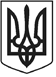 ЧОРТКІВСЬКА  МІСЬКА  РАДА ВИКОНАВЧИЙ  КОМІТЕТ РІШЕННЯ (ПРОЄКТ)___ жовтня 2023 року			м. Чортків					    №___Про затвердження подання органу опіки та піклування з питань забезпечення прав повнолітніх осіб, які потребують опіки (піклування) при Чортівській міській раді щодо доцільності погодження кандидатури опікуна *** над ***Керуючись статтями 55, 56, 60, 63 Цивільного кодексу України, Правилами опіки та піклування, затверджених Наказом Державного комітету України у справах сім’ї та молоді, Міністерства освіти України, Міністерства охорони здоров’я України, Міністерства праці та соціальної політики України від 26 травня 1999 року № 34/166/131/88, на виконання ухвали Чортківського районного суду Тернопільської області від 12.09.2023 по справі №608/1240/23, враховуючи рішення комісії з питань забезпечення прав повнолітніх осіб, які потребують опіки (піклування) від 21 вересня 2023 року №6, керуючись частиною 1 статті 52, частиною 6 статті 59 Закону України «Про місцеве самоврядування в Україні»,  виконавчий комітет міської ради ВИРІШИВ:Затвердити подання органу опіки та піклування з питань забезпечення прав повнолітніх осіб, які потребують опіки (піклування) при Чортівській міській раді щодо доцільності погодження кандидатури опікуна над ***, 06.06.1958 року народження, її племінника, ***, 20.09.2002 р.н., який зареєстрований за адресою: м. Чортків, вул. Лісова, буд. ***, що додається.Копію рішення направити управлінню соціального захисну та охорони здоров’я Чортківської міської ради.Контроль за виконанням даного рішення покласти на заступника міського голови з питань діяльності виконавчих органів міської ради, голову опікунської ради з питань опіки та піклування повнолітніх осіб Віктора ГУРИНА.Міський голова                                                                Володимир ШМАТЬКОВасильченко А.Є.Гурин В.М.Грицик І.М.